Right to Know Notification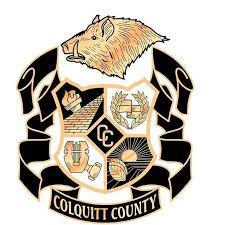 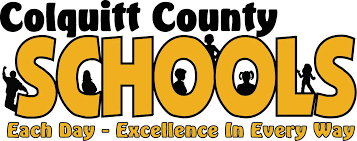 Right to Know Professional Qualifications of Teachers and ParaprofessionalsAugust 2, 2021Dear Parents,In compliance with the requirements of the Every Students Succeeds Act, Colquitt County Schools would like to inform you that you may request information about the professional qualifications of your student’s teacher(s) and/ or paraprofessional(s). The following information may be requested:Whether the student’s teacher—has met State qualification and licensing criteria for the grade levels and subject areas in which the teacher provides instruction;is teaching under emergency or other provisional status through which State qualification or licensing criteria have been waived; andis teaching in the field of discipline of the certification of the teacher.Whether the child is provided services by paraprofessionals and, if so, their qualifications.If you wish to request information concerning your child’s teacher’s and/ or paraprofessional’s qualifications, please contact your child’s principal:Sincerely,Mr. Todd Hall Federal Programs Director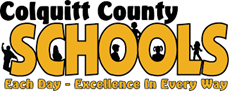 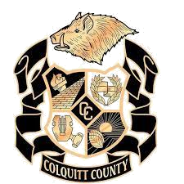 De Notificación de Derecho a la InformaciónDerecho a conocer las calificaciones profesionales de los maestros y paraprofesionalesFecha: 2 de agosto de 2021Estimados padres:Conforme a los requisitos de la Ley para que todos los alumnos tengan éxito, Escuelas del condado de Colquitt le gustaría comunicarle que puede solicitar información sobre las calificaciones profesionales del (de los) maestro(s) y/o paraprofesional(es) de su hijo/a. Puede solicitarse la siguiente información:Si el maestro del alumno:ha cumplido con la calificación y los requisitos para la licencia del Estado para los niveles del grado y las asignaturas en las que el maestro enseña;está enseñando en carácter provisional o de emergencia a través del cual no se exigen los requisitos para la licencia ni la calificación del Estado yestá enseñando en el campo de la disciplina de la certificación del maestro.Si son paraprofesionales los que le brindan servicios al alumno y, de ser así, sus calificaciones.Si desea solicitar información acerca de las calificaciones del maestro y/o paraprofesional de su hijo/a, comuníquese con el director de la escuela de su hijo/a:Saludos cordiales,Mr. Todd Hall,Director de Programas FederalesSchoolPrincipalSchool Phone Number Colquitt County High Mr. Dan Chappuis229-890-6141C. A. Gray Jr HighDr. Fred Smith229-890-6189Willie J. Williams MiddleMr. Jim Horne229-890-6183Cox ElementaryMrs. Kristi Gonzales229-890-6190Doerun ElementaryMrs. Kati Stephan229-782-5276Funston ElementaryMr. Ricky Reynolds229-941-2626Hamilton ElementaryMrs. Krista Harrell229-941-5594Norman Park ElementaryMr. Stacey Rutledge229-769-3612Odom ElementaryMr. Marlon Daniels229-324-3313Okapilco ElementaryDr. Gistacy Brown229-890-6191R. B. Wright ElementaryMrs. Summer Hall229-890-6186Stringfellow ElementaryMr. Brian Knighton229-890-6187Sunset ElementaryDr. Josh Purvis229-890-6184SchoolPrincipalSchool Phone Number Colquitt County High Mr. Dan Chappuis229-890-6141C. A. Gray Jr HighDr. Fred Smith229-890-6189Willie J. Williams MiddleMr. Jim Horne229-890-6183Cox ElementaryMrs. Kristi Gonzales229-890-6190Doerun ElementaryMrs. Kati Stephan229-782-5276Funston ElementaryMr. Ricky Reynolds229-941-2626Hamilton ElementaryMrs. Krista Harrell229-941-5594Norman Park ElementaryMr. Stacey Rutledge229-769-3612Odom ElementaryMr. Marlon Daniels229-324-3313Okapilco ElementaryDr. Gistacy Brown229-890-6191R. B. Wright ElementaryMrs. Summer Hall229-890-6186Stringfellow ElementaryMr. Brian Knighton229-890-6187Sunset ElementaryDr. Josh Purvis229-890-6184